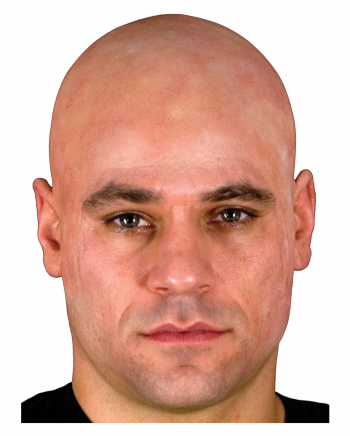 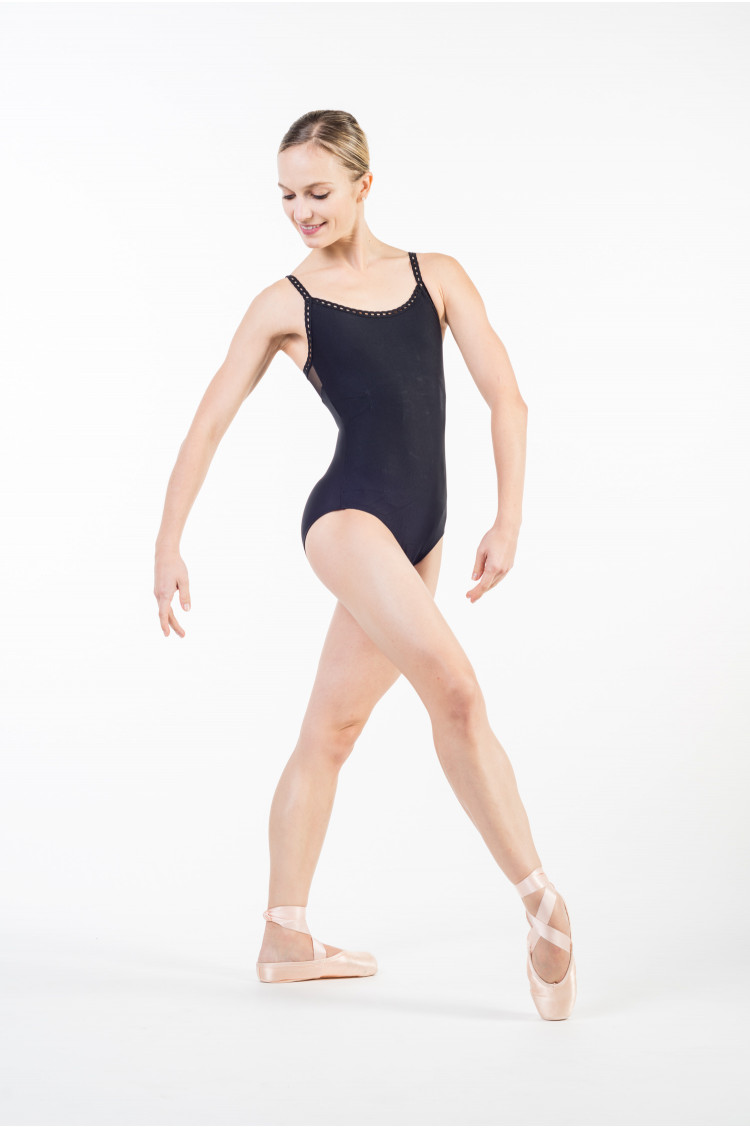 têtebras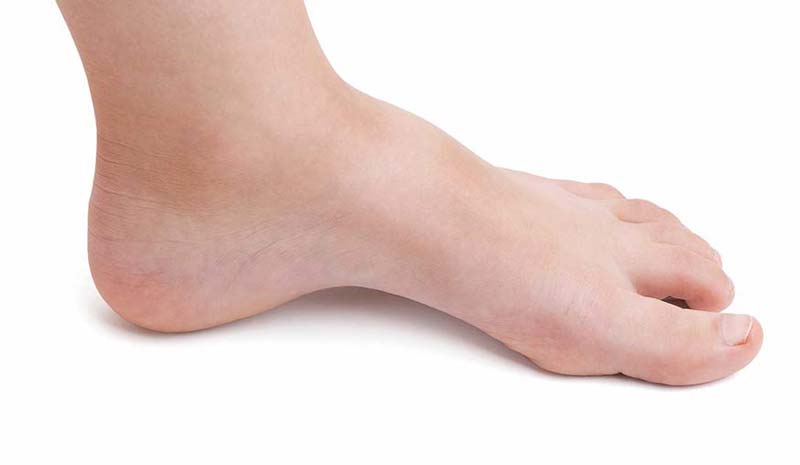 jambepied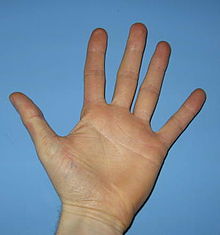 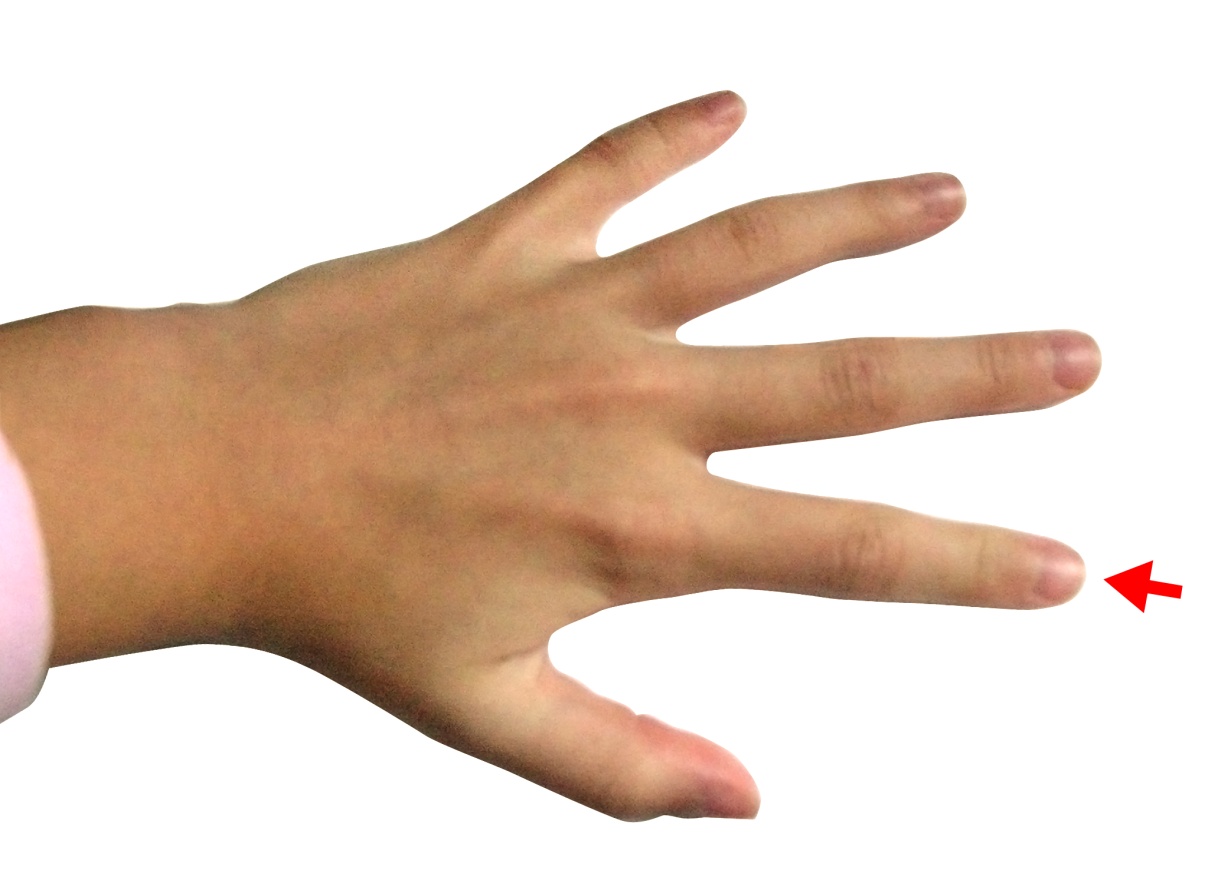 maindoigt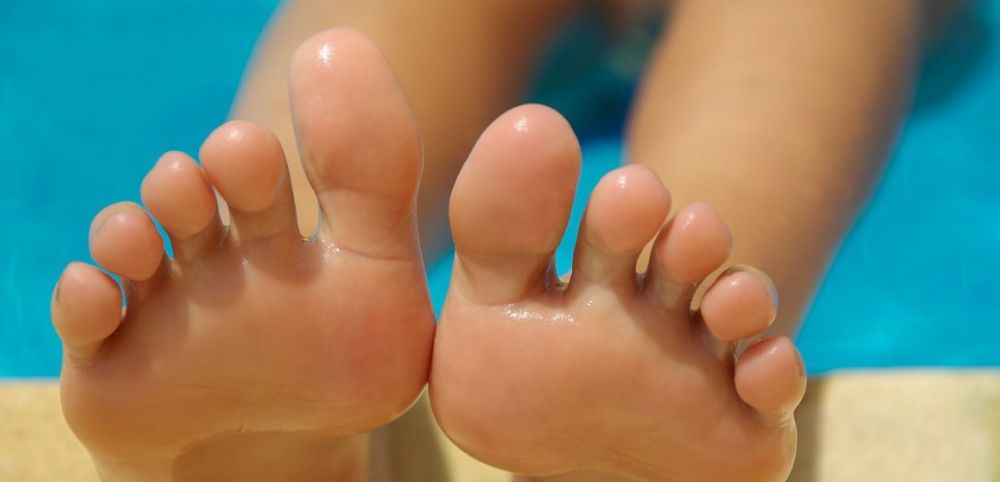 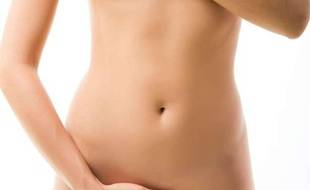 orteilbassin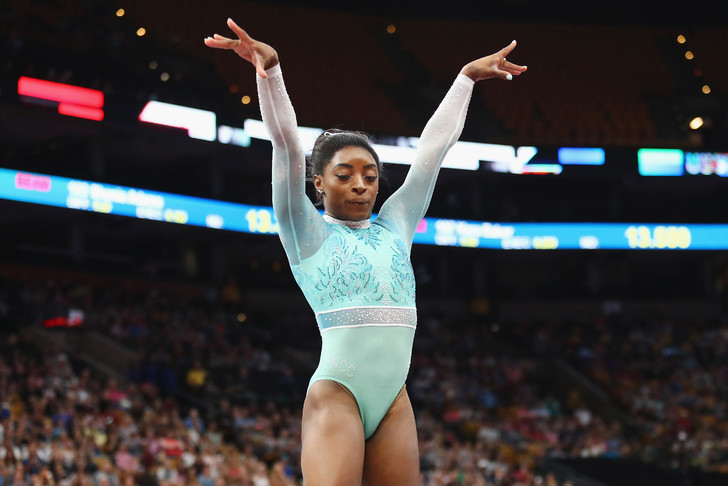 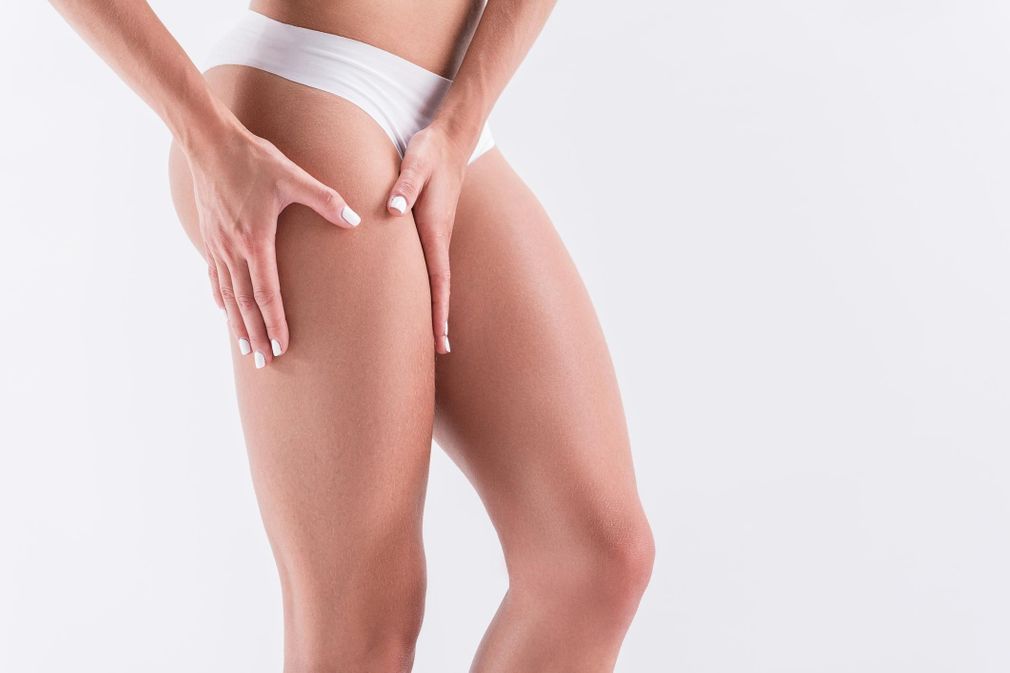 tronccuisse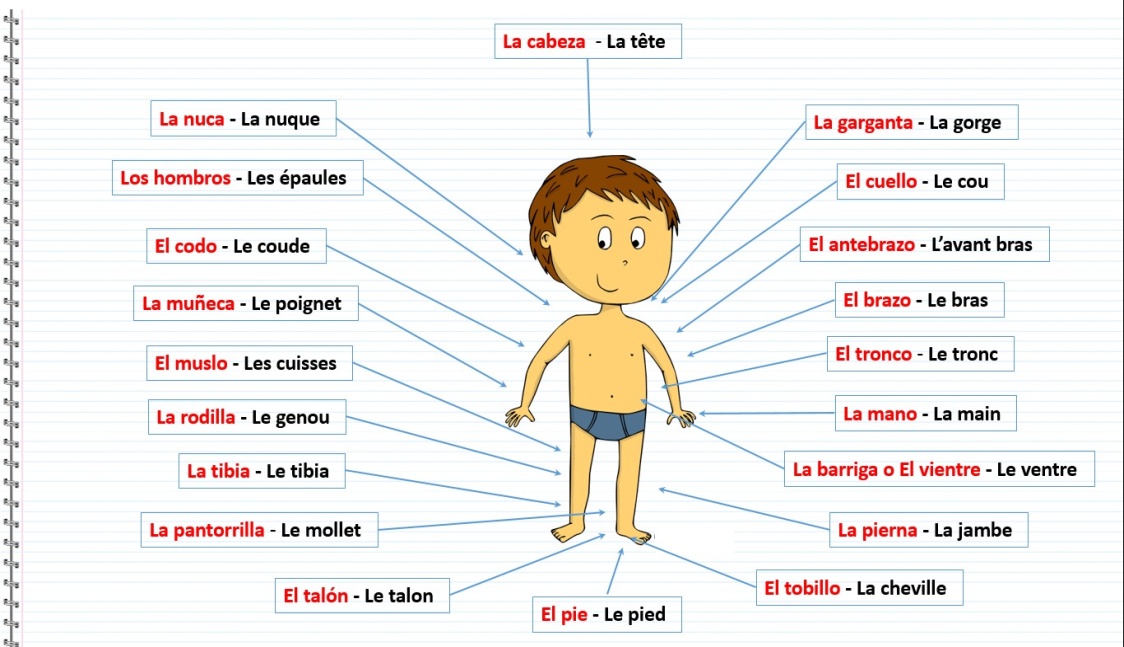 le corps humain